Родительский клуб «ВМЕСТЕ» Цель работы клуба: психологическое просвещение родителей воспитанников, содействие сохранению и укреплению психологического здоровья воспитанников и родителей.Задачи:— расширение и углубление знаний родителей в области дошкольной психологии и педагогики;— коррекция детско-родительских отношений;— формирование единого пространства семьи и дошкольного учреждения в воспитании и развитии дошкольников и их подготовке к обучению в школе.Членами клуба являются родители (мамы, папы), лица, их заменяющие, любой возрастной категории. В работе клуба могут принять участие руководители, педагоги, дети, представители общественных организаций.ВСТРЕЧИ НА ТЕМУ
«Адаптация ребенка в детском саду»Цель: расширение представлений родителей об особенностях адаптации ребенка к новым условиям, о факторах, влиящих на успешную адаптацию.Оборудование: бумага (1/8 листа А4) для визиток (20 штук), листы формата А4 (40 штук), английские булавки, цветные карандаши, фломастеры, лист ватмана, плакаты (приложения 1, 2, 3, 4, 5), любой из вариантов обратной связи (приложение 6) на каждого участника.ХОД ВСТРЕЧИУпражнение «Визитки»Ведущий предлагает участникам познакомиться и приготовить визитки. После того как визитки изготовлены, каждому из присутствующих предлагается назвать себя и коротко рассказать о своем ребенке, посещающем детский сад.Упражнение «Правила нашей группы»Ведущий. Правила регламентируют формы общения в группе. Нам предстоит обсудить общепризнанные правила и выбрать какие-то для своей группы.Участникам дается право убирать и добавлять правила (см. приложение 1). Все правила записываются на большом листе ватмана и помещаются на доске (стенде, наборном полотне, стене и т.д.).Анализ упражнения• В какой степени предложенные правила ясны участникам?• Какие из новых правил оказались полезными, а какие обременительны?• Стоит ли принимать дополнительные правила или следует ограничиться традиционными?Упражнение «Мое настроение» (1-я часть)Ведущий. Сейчас я попрошу вас взять карандаши, лист бумаги и нарисовать картину, которая соответствует вашему сегодняшнему состоянию, настроению.По окончании рисования проводится демонстрация получившихся рисунков. Ведущий подытоживает общий настрой группы и фиксирует различные проявления настроения участников, выразившиеся в подборе цвета, элементах рисунка и т.д.Таким образом, мы можем сказать, что подсчитать количество адаптационных периодов точно невозможно и испытывать процесс адаптации каждый человек может в течение одного дня не один раз. Но можно выделить следующие, наиболее яркие (приложение 2).Адаптация — приспособление к условиям окружающей среды. Психологическая адаптация предполагает, что человек находится в гармонии с самим собой, партнерами по общению и окружающим миром в целом.Как вы думаете, какие психофизические реакции могут быть характерны для ребенка в период адаптации?Идет обсуждение, в конце которого ведущий предлагает плакат с данной информацией (приложение 3).В зависимости от темперамента, индивидуальных особенностей и предварительных мероприятий, проводимых родителями в период адаптации, ребенок по-разному привыкает к детскому саду. В яслях этот период не должен превышать 7–10 дней, в саду для детей в возрасте 3–4 лет — две-три недели, в старшем дошкольном возрасте — 1 месяц.Какие дети адаптируются сложнее всего к детскому саду?Идет обсуждение, в конце которого ведущий предлагает плакат с данной информацией (приложение 4).Родителям следует помнить и неуклонно соблюдать несколько правил. Это поможет избежать серьезных проблем и психологических нарушений у ребенка (приложение 5).Упражнение «Ситуация»Ведущий зачитывает ситуацию и предлагает ответить на вопросы.Сегодня Саше исполнилось три года, и мама отвела его впервые в детский сад, предупредив, что очень скоро заберет его из группы. Вначале Саше понравилось в детском саду. Он никогда не видел столько новых заводных игрушек и бесконечное количество машин. Забыв про маму, Саша бросился к игрушкам, но воспитательница позвала всех на прогулку, и Сашеньке пришлось идти с детьми. Но он никак не мог, как другие дети, сам одеться, зашнуровать ботинки, завязать шарф. Здесь мамы не было, и Шурик попросил воспитательницу помочь ему немного. Все дети начали смеяться, что он такой неумеха, и после этого никто не захотел играть с ним во дворе. И Саша снова вспомнил маму, он вспомнил, что она сказала, и побежал к калитке, ожидая, что она вот-вот за ним придет. Но мамы не было. А вместо нее появилась воспитательница и начала его ругать за то, что он ушел без разрешения из группы. Она заставила его вернуться к детям. Он заупрямился и не хотел идти. Потом расплакался и стал громко звать маму. Шурик отказался от обеда, не захотел ложиться спать. Сел у двери и, причитая, снова стал звать маму. Но мама пришла за ним очень поздно, после ужина. И, выяснив у воспитательницы подробности сегодняшнего дня, ужасно рассердилась и при всех набросилась на Сашу, ругая, что он так плохо себя ведет. Она пообещала, что поставит его в угол, и увела ревущего домой, не понимая, почему он разрыдался. А он рыдал все сильнее и сильнее.Вопросы• Правильно ли поступила мама Саши, оставив его в первый раз на целый день в детском саду?• Правильно ли повела она себя, придя за ним, чтобы забрать его домой?• Как бы поступили вы на ее месте?Игры «По дороге в детский сад»Чтобы ребенок с желанием шел в детский сад, с ним можно поиграть.1. «Все круглое (квадратное, треугольное)»Ребенок и взрослый по очереди называют предметы круглой формы, встречающиеся на пути.2. «Красные (зеленые) предметы» — по принципу упражнения № 1.3. «Волшебные фигуры». Имитируем с ребенком походку зайчика, медведя, лисички и т.д.4. «Чего не стало?», «Что изменилось?»Взрослый снимает перчатку со своей руки или прикрепляет к своей куртке значок и просит ребенка сказать, что изменилось. Можно наблюдать за тем, что изменилось по дороге в детский сад.5. «Загадки»По дороге можно придумывать загадки. Например, спросить ребенка: «Круглая, сладкая, мягкая, в красивой обертке. Что это?» Или: «Рыженькая, с пушистым хвостом, любит грызть орехи, прыгает по деревьям. Кто это?»Упражнение «Мое настроение» (2-я часть)Участникам предлагается на новом листе бумаги нарисовать то, что соответствует их нынешнему настроению.Анализ упражнения• Что изобразили и почему?• Изменилось ли настроение по сравнению с тем, какое было в начале встречи. В какую сторону? Чем вызвана перемена?Обратная связьВедущий предлагает родителям один из вариантов обратной связи (приложение 6).По окончании письменного оформления впечатлений ведущий предлагает участникам встречи рассказать о своих впечатлениях, мыслях, чувствах, пожеланиях.ВСТРЕЧА НА ТЕМУ
«Чудо-чадо, или Вундеркинд»Цели: расширение представлений родителей об особенностях взаимодействия с одаренным ребенком и стиле поведения взрослых, способствующем развитию склонностей и способностей ребенка.Оборудование: бумага (1/8 листа А4) для визиток (20 штук), листы формата А4 (20 штук), английские булавки, цветные карандаши, фломастеры, сюжетные картинки (25–30 штук), плакаты (приложения 8, 9), 4 листа бумаги с надписями «Портрет одаренного ребенка», «Как надо взаимодействовать с одаренным ребенком», «Как не надо вести себя с одаренным ребенком», книга отзывов.Предварительная работа: заполнение родителями анкеты «Оценка общей одаренности»Анкета «Оценка общей одаренности»ИнструкцияВам предлагается оценить уровень сформированности девяти характеристик, обычно наблюдаемых у одаренных детей.Внимательно изучите их и дайте оценку вашему ребенку по каждому параметру, пользуясь следующей шкалой:5 — оцениваемое свойство развито хорошо, четко выражено, проявляется часто в различных видах деятельности и поведения;4 — свойство заметно выражено, но проявляется не постоянно, при этом противоположное ему проявляется очень редко;3 — оцениваемое и противоположное свойства выражены нечетко, в проявлениях редки, в поведении и деятельности уравновешивают друг друга;2 — более ярко выражено и чаще проявляется свойство, противоположное оцениваемому;1 — четко выражено и часто проявляется свойство, противоположное оцениваемому, оно фиксируется в поведении и во всех видах деятельности;0 — сведений для оценки данного качества нет.ХОД ВСТРЕЧИВедущий. Добрый вечер, папы и мамы! Сегодня наша встреча называется «Чудо-чадо, или Вундеркинд».Упражнение «Визитки»Ведущий. В начале нашей встречи мы с вами изготовим визитки для того, чтобы нам было проще общаться. Пусть каждый из вас напишет на визитке свое имя так, как он хотел бы чтобы его называли в группе.(Родители изготавливают визитки в течение 3 минут.)А сейчас я попрошу каждого из вас представиться и высказать свои ожидания по поводу нашей встречи.Упражнение «Расшифруем свое имя»Ведущий. Сейчас пусть каждый из вас расшифрует свое имя (то имя, которое написано у вас на визитке), например:А — активная,
Л — ласковая,
Е — единственная,
Н — надежная,
А — артистичная.Ведущий дает участникам группы 2–3 минуты, затем каждый зачитывает «расшифровку» своего имени.Упражнение «Близкая мне картина»На полу раскладываются сюжетные картинки с различными изображениями (количество картинок больше, чем количество участников встречи). Каждый из участников выбирает себе одну картинку и рассказывает, почему он ее выбрал, чем она ему близка.Ведущий. Как вы помните, тема нашей встречи — вундеркинд. Кто это?(После того, как участники высказывают свое мнение, педагог проводит информирование.)Вундеркинд — от немецкого «вундер» — чудо и «кинд» — ребенок, дитя, то есть чудо-ребенок. Как вы думаете, все ли взрослые одинаково относятся к тому, что их ребенок одаренный?Что же такое «одаренность»? (Зачитывается определение из «Психологического словаря».) Как одаренность проявляется в ребенке?Упражнение «Портрет одаренного ребенка»Участники делятся на три группы (примерно равного количества). Каждая подгруппа в течение 5 минут обсуждает и записывает свои мнения по поводу проблемы, которой озаглавлен лист:1-я — «Портрет одаренного ребенка»;2-я — «Как надо взаимодействовать с одаренным ребенком»;3-я — «Как не надо вести себя с одаренным ребенком».Ведущий предлагает заслушать представителя от первой группы и подводит итог, озвучивая информацию с плаката «Портрет одаренного ребенка» (приложение 8). Для подведения итогов работы остальных групп участникам предлагаются памятки (приложения 9, 10).Ведущий. Как вы считаете, ваш ребенок одаренный? (Обсуждение результатов анкеты «Оценка общей одаренности».)Какой позиции нужно придерживаться родителям, чтобы развить одаренность ребенка?Упражнение «Стили взаимодействия»Выбираются два человека (по желанию), которым ведущий предлагает выйти за дверь и придумать, какой предмет они изобразят жестами перед аудиторией. Задания для участников группы: первого «художника» поддерживать, второго — критиковать, высмеивать, подшучивать над его действиями.Обсуждение• Как себя чувствовали «художники»?• Что хотелось делать, как поступить, когда слышались реплики со стороны зрителей?• Как менялись действия в процессе работы?• Хотелось ли продолжать показ?Ведущий благодарит участников за «картины» и предлагает участникам сказать второму «художнику» слова поддержки и одобрения.Ведущий. Мы должны помнить о роли родительских установок и их влиянии на развитие творческого потенциала ребенка (плакат, приложение 8).И в заключение хочется сказать о том, что проявляющиеся в дошкольном возрасте склонности и задатки могут со временем угаснуть, а другие, наоборот, проявиться. У тех детей, которые не проявляли способностей в дошкольном возрасте, способности могут появиться. Широко известны случаи, когда склонности и способности проявляются у людей даже в зрелом возрасте. Об этом надо помнить.Обратная связь «Закончи фразу» (приложение 6, вариант 1)Ведущий предлагает участникам сказать о своих впечатлениях от встречи.ПрощаниеУчастники встают в круг. Каждый по очереди поворачивается к своему соседу слева и говорит: «Я желаю тебе…» (нужно закончить фразу).ПРИЛОЖЕНИЯПриложение 1Примерные правила общения в группе1. Каждый из присутствующих находится здесь только потому, что он этого хочет.2. Для каждого понятие истины определяется тем, что он собой представляет, что чувствует, как оценивает происходящее.3. Наша первая цель — установить позитивный контакт друг с другом.4. Мы должны быть честными, искренне выражать свое отношение к происходящему.5. Мы должны прислушиваться к другим.6. Необходимо, чтобы в принятии группового решения участвовали все.7. Новые участники становятся членами нашей группы просто потому, что они садятся в общий круг и остаются.Приложение 2Ситуации, требующие приспособления
ребенка к смене жизненных обстоятельств• Поступление в детский сад.• Переход из одной группы в другую.• Длительная болезнь.• Длительный отпуск.• Пребывание в детском саду санаторного типа.• Смена педагога.• Появление нового ребенка в группе сверстников.Приложение 3Психофизиологические реакции ребенка в период адаптации• Беспокойство• Страх• Заторможенность (повышенная возбудимость)• Капризность• Раздражительность• УпрямствоПриложение 4Гораздо труднее и дольше адаптируются дети:• являющиеся единственными в семье;• чрезмерно опекаемые родителями или бабушками;• привыкшие к тому, что их капризам потакают;• пользующиеся исключительным вниманием взрослых;• не имеющие элементарных навыков самообслуживания;• неуверенные в себе;• страдающие ночными страхами;• эмоционально неустойчивые;• пережившие психологическую травму;• с ярко выраженными деффектами (в более старшем возрасте);• чьи родители слишком сильно переживают за ребенка в связи с необходимостью отдать его в детский сад.Приложение 5Правила для родителей в период
адаптации ребенка к изменяющимся условиям(памятка)Правило 1. Учитывайте возраст и эмоциональную привязанность ребенка.Правило 2. Выделяйте положительные моменты в посещении ребенком детского сада, чтобы он шел туда с желанием.Правило 3. Ваши собственные детские воспоминания могут пробудить у ребенка желание посещать детский сад.Правило 4. Подготовительный период должен начаться задолго до первого дня посещения группы детского сада.Правило 5. Приучайте ребенка к режиму детского сада постепенно.Правило 6. Приучайте ребенка к самостоятельности.Правило 7. Любя, не воспитывайте эгоиста.Правило 8. Предоставьте ребенку возможность эмоциональной разрядки.Приложение 6Варианты обратной связиВариант 1Мне понравилось ………………………………………………Мне не понравилось …………….……………………………Я хотела бы ………………………………………………………В следующий раз ………………………………………………Я желаю ……………………………………………………………Вариант 2На листочке «солнышко» написать положительные отзывы, понравившиеся моменты. На листочке «гроза» — то, что не понравилось, на что необходимо обратить внимание.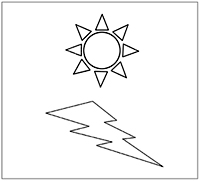 Вариант 3. «Плакат»Необходимо записать свои впечатления в виде одной фразы (утверждающей, провозглашающей и т.п.).Вариант 4Организация занятия…………………………………………Помещение…………….………………………………………Информация…………….……………………………………..Демонстрационный материал…………………………….…Общение…………….…………………………………….……Приложение 7Родительские установкиПриложение 8Портрет одаренного ребенка(плакат)Показатели ранней умственной или общей одаренности детей:— самостоятельное освоение ребенком грамоты;— формирование к 4–5 годам важнейших счетных умений (дети знают сложение, вычитание, иногда умножение, легко справляются с задачками на вычитание в пределах от нескольких десятков до сотни);— хорошее развитие логических операций (дошкольники как бы интуитивно осваивают важнейшие логические законы и закономерности, умеют сравнивать, противопоставлять, рассуждать, предполагать, делать выводы);— тяга к теоретическим знаниям (научившись читать, такие ребята начинают «глотать» без разбора любую литературу или прочитывают книги по выбранной тематике);— физически хоршо развиты, редко болеют;— без труда переносят значительные физические и интеллектуальные нагрузки;— у одаренных детей преобладают познавательные интересы.Приложение 9Как надо взаимодействовать с одаренным ребенком(памятка для родителей)• Понять ребенка и осознать его неординарность.• Не игнорировать всю уникальность его данных.• Не восторгаться им сверх меры.• Не превращать всю жизнь ребенка в «скачки» для удовлетворения своих высоких родительских амбиций.• Создать условия для поощрения таланта.• Не проецировать на одаренного ребенка собственные увлечения и интересы.• Не культивировать необходимость преуспеть. Не заставлять его все время делать вам приятное, используя свою незаурядность.• Не заставлять чрезмерно увлекаться любимым делом и перегружать его.• Создать для ребенка атмосферу творчества и не гасить возникший интерес.• Учить терпению и поощрять старание.• Тактично, деликатно помогать.• Учить проигрывать и не воспринимать любую неудачу как трагедию.• Стараться всеми способами уменьшить чрезмерную ранимость малыша.• Учить ребенка быть как можно менее уязвимым. Спокойно относиться к эмоциональным перепадам малыша.• Учить владеть эмоциями.• Попытаться помочь изжить чувство неудовлетворенности собой, немного приземлив тот идеал, которому он подражает. Все делать, что от вас зависит, чтобы он не занижал свою самооценку и в то же время чтобы не выставлял сверходаренность напоказ.• Не возвышать его над остальными детьми в семье.• Учить налаживать отношения со сверстниками, быть дружелюбным в коллективе.• Стараться объяснить, что некрасиво поправлять других, показывая свою образованность и превосходство.• Как можно больше уделять внимания физической активности ребенка.• Следить за уровнем развития моторики и помогать осваивать различные физические навыки.• Понять, в чем суть проблемы вашего ребенка, с чем связаны его агрессия и неприятие себя, что беспокоит малыша.• Учитывать его индивидуальность.• Все время ободрять его.• Тактично обращаться с ним.• Суметь создать доброжелательную атмосферу по отношению к нему, привлекая не только близких, но и воспитателей ребенка.• Считать себя самым счастливым из родителей.• Не подрезать ребенку крылья, а отправляться с ним в «полет».Приложение 10Как не надо вести себя с одаренным ребенком(памятка для родителей)• Не обращать внимания на дар ребенка или специально возвышать его все время до небес.• Воспитывать как самого обычного ребенка или создать «тепличные» условия для жизни.• Считать в какой-то мере ненормальным или подчеркивать сверходаренность малыша.• Все время приземлять его или считать недосягаемым для всех.• Наказывать за любознательность или настолько поошрять ее, что это может кончиться срывом.• Любыми способами замедлять развитие или настолько ускорять его, что это будет не по силам малышу.• Противопоставлять специально другим детям в семье или же в детском коллективе и разжигать соперничество или ревность.• Не обучать коммуникабельности и культивировать в ребенке чувство превосходства над ровесниками.• Не помогать решать проблемы с воспитателями.• Усиливать его ранимость и чувство собственной вины.• Пытаться завышать все эталоны, которым ваш ребенок подражает.• Драматизировать неудачи.• Стараться выставить напоказ любые недостаткц малыша.• Подчеркивать его физическое несовершенство и ущемлять тем самым самолюбие ребенка или не обращать внимания на то, как развит ваш малыш физически, и не стараться помогать ему усвоить физические навыки, считая, что главнее всего — интеллект.• Не понимать проблемы малыша и не пытаться разрешить их.• Считать, что вам просто-напросто не повезло с ребенком, упрекать его в этом.• Чрезмерно опекать или не помогать ни в чем.• Чтобы ваш ребенок был стандартным, подрезать ему все время крылья.№ХарактеристикаОтметка1Любознательность2Сверхчувствительность к проблемам3Способность к прогнозированию4Словарный запас5Способность к оценке6Избирательность7Способность рассуждать и мыслить логически8Настойчивость9Требовательность к результатам собственной деятельностиПозитивныеНегативныеПостараешься и сделаешьОпять ты лезешь!Все будет хорошоОтстань!Не получится — попроси о помощиНе мешай!Без тебя как без рук!Не путайся под ногами!Ты — настоящий помощник!ОтойдиКак здорово у тебя получилось!Без тебя справлюсьУ тебя золотые руки!Сначала вырасти, а потом…Без тебя я бы не справился (лась)А то я сам(а) не знаю…У тебя все получится!Вот всегда ты такЯ тебе обязательно помогу…Тебя не спрашиваютЛюбое дело тебе по плечу!Вечно у тебя все из рук валится!Ты справишьсяЗамолчи, я сказала!Как ловко у тебя получилось!Всякую ерунду сделал (а)Постарался и справилсяС тобой беда